Slovenský jazyk 2.C - Opytovacie vety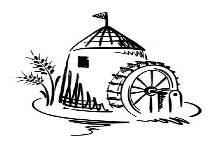 Doplň správne y,ý alebo i,íPri ml - ne l - sý ml - nár býva, z jeho komína d - m sa dvíha.Čo všetko hravo dokáže?Aj l - kom vrecia múk - zaviaže.Čas každ - deň mu rýchlo pl - nie.A naozaj u neho v pl - tkej rieke vodník žije?Na pl - ne si spolu varia,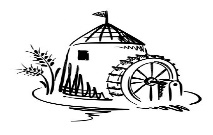 búrky či bl - skania sa neboja.V zime spolu pomal – l - žujú,dobre oni v tom ml – nepož - jú!A čo keď ml - nára l - tko bolí?Skorocelový l - stok mu ho zhoj -.A čo robia keď majú spolu prázdn - n -?Tak sa vyberú spolu na lesné mal  -n -.Vypíš z básne opytovacie vety a na konci vyznač šípkou ich melódiu.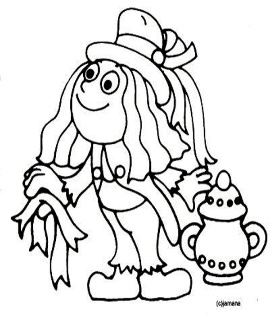 Zmeň oznamovaciu vetu na opytovaciu.Hruška je zelená.Fedor je najlepší hokejista.Mamička varí polievku.Dedko hrabe trávu.Dokonči opytovacie vety tak, aby si sa pýtal na informácie z básničky v úlohe 1.Kto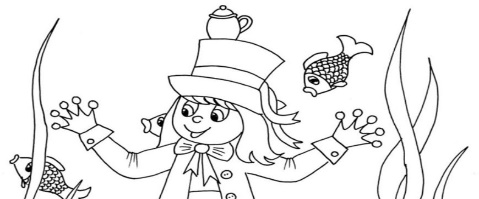 KedyČímBývaČo 